Part D:  Effect of a Catalyst on a reaction Rate							Aim: to investigate the effect of a catalyst on reaction rate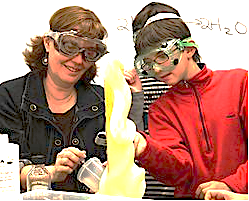 Materials: *** Safety Hydrogen peroxide can irritate skin and eyes*** A clean 100 ml graduated cylinder or plastic soda bottle50ml of 20-volume hydrogen peroxide liquid (9% H2O2)5 g KI in 10ml of warm water  (catalyst)10 ml liquid dish washing soap Food coloring 1 250ml beakerSafety goggles NOTE: The foam will overflow from the bottle, so be sure to do this experiment on a washable surface, or place the bottle on a tray. Write a hypothesis for the reaction between calcium carbonate and hydrochloric acidIf																														Method:On a scale, measure 5g of KI and mix with 10ml of warm water in a 250 ml beaker.  Dissolve by stirringAdd 10 ml of dish soap to the solutionPour 50 ml of 9% H2O2In a 100ml graduated cylinder. Add a few drops of food colouring to each side.Prepare a timer before mixing.  Mix both together and time the reaction to completion.Repeat the experiment without the catalyst KIWrite a balanced chemical equation to represent the reaction:  exothermic? Endothermic?Observations & Notes:																																																																								